ASSUMPTION OF THE VIRGIN MARY UKRAINIAN ORTHODOX CHURCHECUMENICAL PATRIARCHATE OF CONSTANTINOPLE AND NEW ROME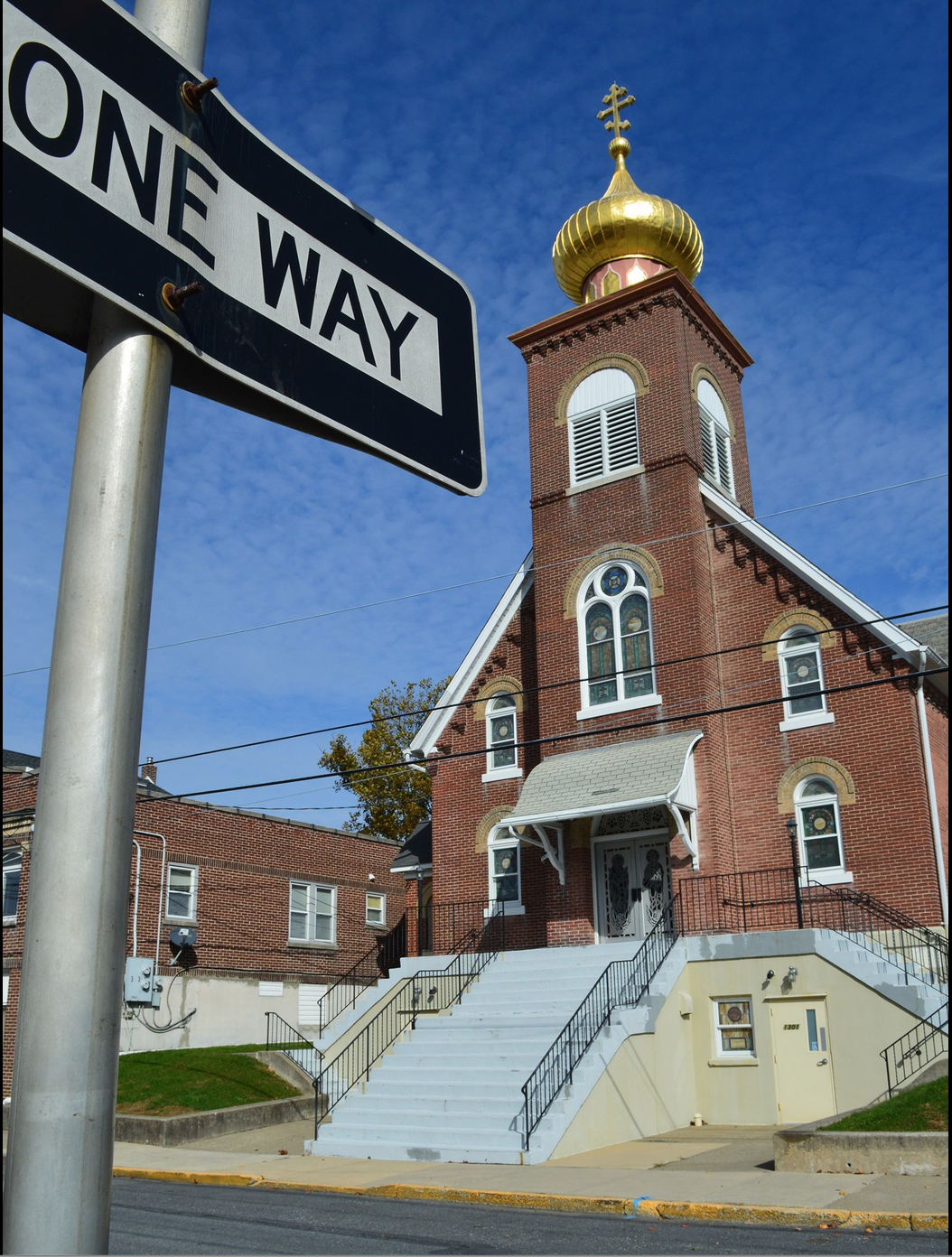 1301 Newport Avenue, Northampton, Pennsylvania 18067Rev. Fr. Oleg Kravchenko, RectorProtodeacon Mikhail Sawarynski, AttachedWebsites:	holyassumption.org and ukrainianorthodoxchurchusa.orgFacebook:	Assumption of the Virgin Mary Ukrainian Orthodox ChurchYouTube:	AVM UOC ChurchContacts:	Fr. Oleg Kravchenko - (484) 834-7261; olegkravchenko2212@gmail.comProtodeacon Mikhail – (H) (610) 262-3876); pravoslavni@rcn.comOffice – (610) 262-2882; avmuoc@gmail.comWebmaster, John Hnatow – john.hnatow@gmail.comLet’s pray for peace in Ukraine				         Молімось за мир в УкраїніTune in to our news, announcements, and online Facebook Livestream Liturgies HERE!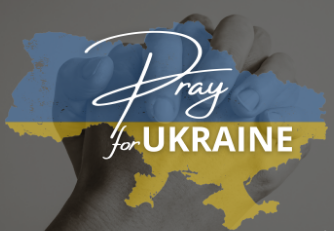 Sun. 16 Apr.	(03 Apr.) THE BRIGHT RESURRECTION OF CHRIST. HOLY PASCHA. Ven. NICETAS the Confessor, Abbot of Medikion (824). Virgin-Martyr THEODOSIA of Tyre & Martyr IRENE(308). Ven. ILLYRICUS. Martyrs ELPIDEPHORUS, DIUS, BITHONIUS & GALYCUS (3rd C.) Reading: Acts 1: 1-8	Gospel : John 1: 1-1706:00 AM	THE MIDNIGHT OFFICE. THE MATINS OF PASCHA. LITURGY. BLESSING OF PASCHAL FOOD (IN THE CHURCH HALL)Bulletin is sponsored by Martha and Michael Miskoin memory of Martin SheskaChrist is Risen! Truly He is Risen!	 Christos Anesti! Alethos Anesti!                                                                                                     Христос Воскрес!	               Воістину Воскрес!Liturgical Meneion & Scripture Readings (no kneeling until pentecost sunday)Mon. 17 Apr.	BRIGHT MONDAY. 		Acts 1:12-17, 21-26	Jn. 1:18-2809:00 AM	DIVINE LITURGY  Tue. 18 Apr.	BRIGHT TUESDAY. 		Acts 2:14-21	Lk. 24:12-3506:30 PM 	MOLEBEN FOR UKRAINE (Easton).Wed. 19 Apr.	BRIGHT WEDNESDAY. 	Acts 2:22-36	Jn. 1:35-5109:00 AM	DIVINE LITURGY  WITH HIS EMINANCE METROPOLITAN ANTHONY IN HOLY PROTECTION, ALLENTOWNThu. 20 Apr.	BRIGHT THURSDAY. 		Acts 2:38-43	Jn. 3:1-15Fri. 21 Apr.	BRIGHT FRIDAY. 		Acts 3:1-8	Jn. 2:12-22Sat. 22 Apr.	BRIGHT SATURDAY. 		Acts 3:11-16	Jn. 3:22-3305:00 PM	GREAT VESPERS.Sun. 23 Apr	ANTIPASCHA. 2ND SUNDAY OF PASCHA, OF ST. THOMAS. 08:00 AM	DIVINE LITURGY. TRIP TO SOUTH BOUND BROOKUOL meeting, Sisterhood meeting -April 30PASCHAL PROPERS of the LITURGY of JOHN CHRYSOSTOMAfter “Blessed is the Kingdom” The Paschal Tropar.Christ is risen from the dead, trampling down death by death and upon those in the tombs bestowing Life. (3X)Paschal Verses followed by the Paschal Tropar.Let God arise, let His enemies be scattered; let those who hate Him flee from before His Face. Refrain: Christ is Risen…As smoke vanishes, so let them vanish; as wax melts before the fire. Refrain.So the sinners will perish before the Face of God; but let the righteous be glad. Refrain.This is the day which the Lord has made. Let us rejoice and be glad in it. Refrain.Glory to the Father and to the Son and to the Holy Spirit. Refrain.Now and ever and to the ages of ages. Amen. Refrain.Christ is risen from the dead, trampling down death by death. And upon those in the tombs bestowing Life.Antiphon One, Tone 2.  Verse: Make a joyful noise to God, all the earth. Sing of His Name, give glory to His Praise.Refrain: Through the prayers of the Birth-Giver of God, Savior,     save us.Verse: Say to God: How awesome are Your deeds. So great is Your Power that Your enemies cringe before You. Refrain.Verse: Let all the earth worship You and praise You. Let it praise Your Name, O Most High. Refrain.Glory to the Father and to the Son and to the Holy Spirit, now and ever and to the ages of ages. Amen. Refrain.Antiphon Two, Tone 2Verse: May God be gracious to us and bless us and may he make His countenance shine upon us and have mercy on us.Refrain: Son of God, Who rose from the dead, save us who sing to You: Alleluia.Verse: That we may know Your way upon the earth and Your salvation among all nations. Refrain.Verse: Let the people give thanks to You, O God. Let all people give thanks to You. Refrain.Verse: Let God bless us and let all the ends of the earth fear Him. Refrain.Glory to the Father and to the Son and to the Holy Spirit, now and ever and to the ages of ages. Amen.Only Begotten Son and Word of God…Antiphon Three, Tone 5Verse: Let God arise, let His enemies be scattered; let those who hate Him flee from before His Face.Paschal Tropar: Christ is risen from the dead…Verse: As smoke vanishes, so let them vanish; as was melts before the fire. Paschal Tropar.Verse: So the sinners will perish before the face of God; but let the righteous be glad. Paschal Tropar.Entrance Hymn: Bless God in the Churches, You, Lord, Who are of Israel’s offspring.Tropar: Christ is risen from the dead.…Ipakoe, Tone 4: Before the dawn, Mary and women came and found the stone rolled away from the tomb. They heard the angelic voice: “Why do you seek among the dead as a mortal, the One Who is Everlasting Light? Behold the burial clothes in the tomb. Go and proclaim to the world: The Lord is risen. He has slain death, for He is the Son of God, saving the human race.”Glory to the Father and to the Son and to the Holy Spirit, now and ever and to the ages of ages. Amen.Konkak, Tone 8: You descended into the tomb, Immortal One and destroyed the power of Death. In victory You arose, Christ God, proclaiming, “Rejoice!” to the Myrrh-bearing women. You granted peace to Your Apostles and bestowed Resurrection upon the fallen.Instead of the Thrice-Holy Hymn: As many as have been baptized into Christ have put on Christ. Alleluia! (3X) Prokimen, Tone 8: This is the day that the Lord has made. Let us rejoice and be glad in it.Verse: Give thanks to the Lord, for He is Good, for His mercy endures forever.Reading from the Acts of the Apostles: 1:1-8Alleluia Verses, Tone 4Verse: Lord, You shall rise up and have mercy on Zion.Verse: The Lord from Heaven has looked upon the earth.Gospel: John 1: 1-17In Place of “It is right in truth”…The angel cried to the Lady, Full of Grace: Rejoice, Pure Virgin. Again I say: Rejoice. Your Son is risen from His three days in the tomb. With Himself He has raised up all the dead. Rejoice, all peoples.Irmos. Shine, Shine, O New Jerusalem, for the Glory of the Lord has shone on You. Exult now and be glad, O Zion and rejoice, Pure Birth-Giver of God, in the Resurrection of your Son.Communion Hymn: Receive the Body of Christ, taste of the fountain of immortality. Alleluia (3X).Instead of “Blessed is He Who comes in the Name of the Lord,” “We have seen the True Light,” and “Let our mouths be filled” we sing the Paschal Tropar once: Christ is risen from the dead...At the Dismissal the priest intones the Paschal Tropar.After the Tropar the final Hymn, Tone 8: And unto us He has given eternal Life. Let us worship His Resurrection on the third day.-The Sisterhood is donating $10,000 to the church for Pascha.  -Thank you to Bettyann and Janet for organizing the sale of Easter flowers.-  UOL meeting – April 23 after the Liturgy.- Pierogi schedule: April 20; May 4, 18. Please volunteer when you can. - Ukrainian classes for adults, upper intermediate level, Tuesdays at 10 AM. Ask Pani Olha for details.- Sunday School schedule: Mrs. Mary Ost (Preschool/Elementary) Sundays 8:55-9:20 AM.  Mrs. Karen Osmun (Secondary) Sundays at 8:45-9:15 AM. - Pan-Orthodox Virtual Bible Study via Zoom every Wednesday 12 PM.                    Meeting ID: 576 301 6482. Passcode: 238492.- Bible Study via Zoom every Wednesday during Great Lent at 7 PM with a professor of Saint Sophia Seminary Fr. Demetrios. Ask Fr. Oleg for the link.- For Food Bank: baby foods, canned potatoes and meats, tuna, pasta, sauces, mac. & cheese.- Welcome to contribute articles or pictures to the bulletin. Let's make bulletins together!BIRTHDAYS: 17 Apr…Pani Martha SawarynskiМНОГАЯ ЛІТА! MANY YEARS!NECROLOGY:  Ukrainian civilians and soldiers killed in the Russian invasion. 17 Apr…Joakim Kravchuk ’30, Russel Kowalyshyn ’88,Anna Yost ’03, Jaroslava Zawierucha ‘12        19 Apr…Gregory Gul ’30, Olga Sokalsky ’92   20 Apr…Martin Sheska ’12   21 Apr…Antin Masur ’44, Jameleh Azar ’85     22 Apr…Alexander Poticha ’62, Michael Lubenesky ‘04ВІЧНА ПАМ’ЯТЬ! MEMORY ETERNAL! PRAYER FOR THE HEALTH & SALVATION OF THE AFFLICTED: Ukrainian soldiers and civilians wounded during the Russian aggression, Barbara Grason, Paul Kochenash, Rosemarie Pypiuk, Helen Crayosky, Nadine Savitz, Linda Hnatow, Nicholas Alexander, James Osmun, William Savitz, Vladimir Krasnopera, Tom Petro Jr., Volodymyr Hranat(wounded soldier), William Leszczuk, Jessica Meashock, priest Vasyl Dovgan, priest Yurij Siwko, Raisa Melnychuk, Olha Beizyn, Vasyl Beizyn, Mary Berger, Phil O’Brien, child Charlie, Juliana, Shirl Merolli, Kirk Swauger, Stephanie Donnelly, Danny Berro, child Alexandria, Elizabeth Pastushenko, Philippe Chasseuil, Aaliyah Osmun, Brendan Phillips, Adam Hewko, Andrew Thaxton, Susan Ferretti, Judy Albright, Daniel Kochenash, Christopher Mack, Joann Hoodmaker, Norman Betrous, Robert Zarayko Jr. Feast of Annunciation was celebrated in the Church of the Annunciation in the Sviatoshyn district of Kyiv on April 7th. Metropolitan Epiphaniy of Kyiv and All Ukraine led the All Night Vigil on the eve of Palm Sunday in the Cathedral of St. Michael the Golden Domed in Kyiv.Customs Of The ResurrectionRoyal Doors. The Royal Doors (Center Doors) remain open throughout Bright Week. This symbolizes that through the Resurrection of Our Lord Jesus Christ, Paradise is opened for mankind to enter. They are closed at the end of Bright Week when we hear on St. Thomas Sunday that the Lord came through the closed doors and appeared to his Disciples. Deacon’s Doors. The “Deacon’s Doors (the doors through which the deacon goes in and out) remain open for forty days. This symbolizes that the Resurrected Lord spent forty days teaching and instructing his Disciples. They are closed after the fortieth day on the Feast of the Ascension of Our Lord into Heaven. Standing In Prayer – No Kneeling. After entering the Nave of the Church and venerating the icon on the Sacramental Table, we “stand” to pray in the pew. There is no kneeling anytime until the Feast of Pentecost as the priest prays for the Descent of the Holy Spirit to come upon the Faithful of the Church. “Christ Is Risen”. For the next forty days, we greet each other with the Paschal Tiding “Christ is Risen”. Try it out. Instead of good morning or hello, greet each other by proclaiming the Risen Lord; you may be surprised with the reaction you receive; “Christ is Risen!” The Holy Shroud (Plaschanytsia). The Holy Shroud of Our Lord is taken from the tomb and placed on the Holy Altar Table. The Divine Liturgy is served on it for the next forty days. Special Blessings From The Priest. In our Tradition, During Bright Week, the priest blesses with the Troytsa (the Triple Candle) which also has the Icon of the Resurrection attached. The priest blesses with the Hand Cross for the remaining days of the Feast. Red Eggs. Holy Tradition says that after the Resurrection of Our Lord, Mary Magdalene went to Pontius Pilate and gave him a red dyed egg and told him “Christ is Risen!” The egg which was colored red symbolized the blood of the Crucified Lord; but after you remove its shell, it appears as white as the light! (What a shock for him). These are but a few of our traditions; you may have many more in your household. Never let them die out! Christ is Risen! Day Without Evening. To the Orthodox, the celebration of Pascha reveals the mystery of the eighth day. It is not merely an historical reenactment of the event of Christ's Resurrection. It is a way to experience the new creation of the world, a taste of the new and unending day of the Kingdom of God. This new day is conveyed to the faithful in the length of the paschal services, in the repetition of the paschal order for all the services of Bright Week, and in the special paschal features retained in the services for the forty days until Ascension. Forty days are, as it were, treated as one day. Belief in the Resurrection. We believe in the Resurrection of the dead. For there will be in truth, there will be, a resurrection of the dead, and by resurrection we mean resurrection of bodies. For resurrection is the second state of that which is fallen. For the souls are immortal by grace, and hence how can they arise again? For if they define death as separation as the separation of soul and body, resurrection is surely a reunion of soul and body, and the second state of the living creature that has suffered dissolution and downfall. It is, then, this very body, which is incorruptible and liable to dissolution, that will rise again incorruptible. Moreover, even the Lord in the holy Gospels clearly allows that there is a resurrection of the bodies. ‘For an hour is coming in which all those in the graves shall hear his voice, and shall go forth – they who did good things to a resurrection of life, but those who practiced bad things to a resurrection of condemnation (John 5:28-29). Now no one in his senses would ever say that the souls are in the graves. (Saint John Damascene)ORTHODOXY AROUND THE WORLDThe Romanian Orthodox Church is witnessing a rapid growth in monasticism with 12 men & women being tonsured monks and nuns during the fifth week of the Great Fast. On April 1st, Metropolitan Epiphaniy, Primate of the Orthodox Church of Ukraine blessed the first graduates of the program of military chaplaincy of the Armed Forces of Ukraine.Actor, poet, artist, Jonathan Jackson, 5 time EMMY award-winner and Orthodox Christian released his latest book, the epic poem, “The Harrowing of Hell” which explores Christ’s descent into Hades.The Roman Catholic Church gave its 17th C. Church of Santa Maria in Smyrna, Turkey to the Ecumenical Patriarchate whose small church is unable to accommodate the growing Orthodox community.The Romanian Orthodox Church is witnessing a rapid growth in monasticism with 12 men & women being tonsured monks and nuns during the fifth week of the Great Fast. On April 1st, Metropolitan Epiphaniy, Primate of the Orthodox Church of Ukraine blessed the first graduates of the program of military chaplaincy of the Armed Forces of Ukraine.Actor, poet, artist, Jonathan Jackson, 5 time EMMY award-winner and Orthodox Christian released his latest book, the epic poem, “The Harrowing of Hell” which explores Christ’s descent into Hades.The Roman Catholic Church gave its 17th C. Church of Santa Maria in Smyrna, Turkey to the Ecumenical Patriarchate whose small church is unable to accommodate the growing Orthodox community.